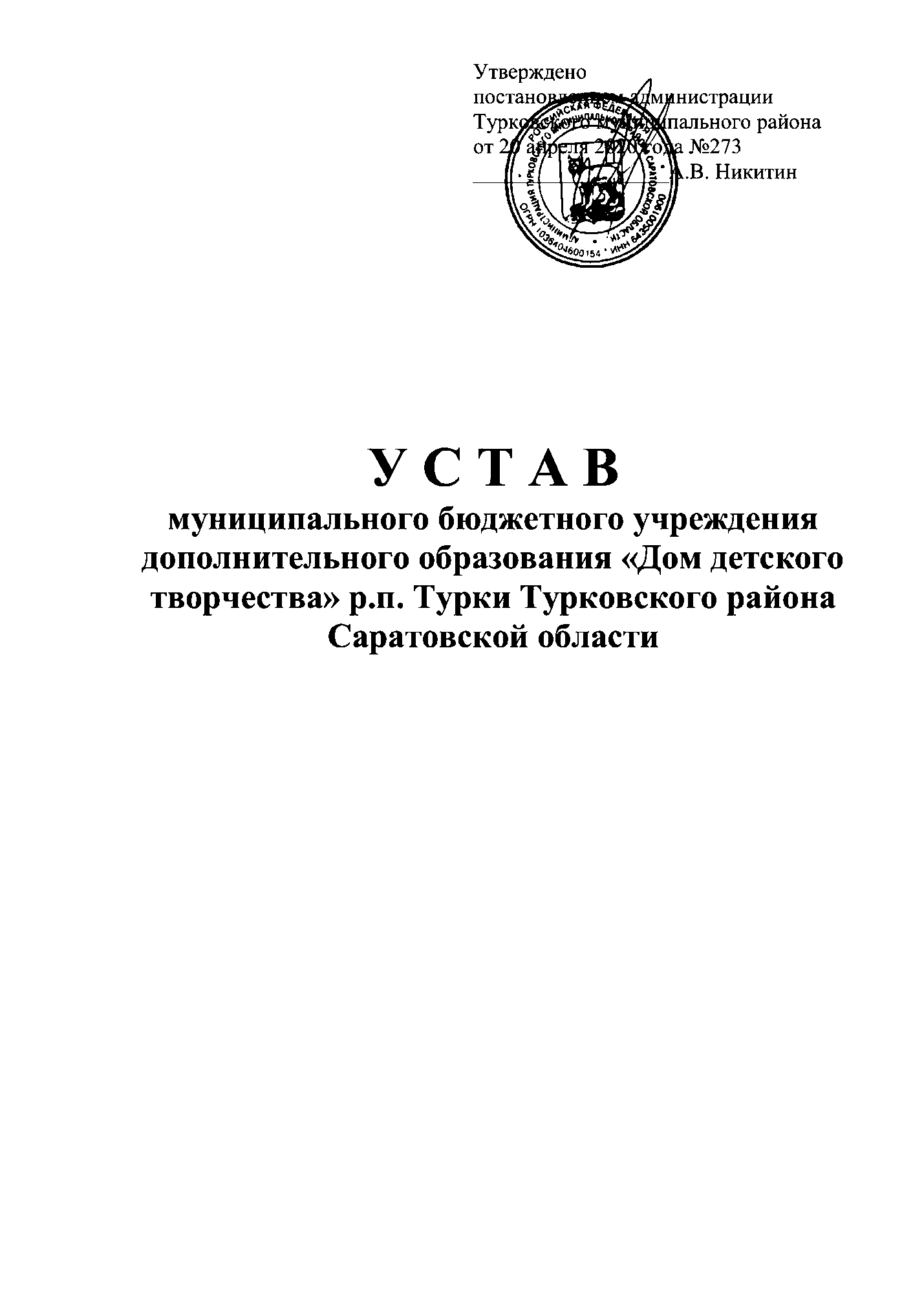 1. ОБЩИЕ ПОЛОЖЕНИЯ1.1. Муниципальное бюджетное учреждение дополнительного образования «Дом детского творчества» р.п. Турки Турковского района Саратовской области (далее - Учреждение), создано в соответствии с законодательством Российской Федерации.Учреждение является некоммерческой организацией и не ставит извлечение прибыли в качестве основной цели своей деятельности.1.2. Организационно-правовая форма – муниципальное учреждение. Тип образовательного учреждения – организация дополнительного образования. Тип учреждения – бюджетное учреждение.1.3. В своей деятельности Учреждение руководствуется Конституцией Российской Федерации, Федеральным законом «Об образовании в Российской Федерации», другими федеральными и региональными нормативными актами, правилами и нормами охраны труда, техники безопасности и противопожарной защиты, нормативными правовыми актами Турковского муниципального района Саратовской области и настоящим Уставом.1.4. Полное наименование Учреждения: Муниципальное бюджетное учреждение дополнительного образования «Дом детского творчества» р.п. Турки Турковского района Саратовской области.Сокращенное наименование: МБУ ДО «ДДТ» р.п. Турки.1.5. Место нахождения Учреждения:Юридический адрес Учреждения: 412070, Саратовская область, Турковский район,  р.п.Турки,  ул. Ульяны Громовой,  д.1 ААдреса мест осуществления образовательной деятельности: 412070, Саратовская область, Турковский район, р.п. Турки,ул. Свердлова, д. 5;412070, Саратовская область, Турковский район,  р.п.Турки,  ул. Ульяны Громовой,  д.1 А1.6. Учредителем Учреждения является Турковский муниципальный район Саратовской области. Собственником имущества, передаваемого Учреждению на праве оперативного управления, является Турковский муниципальный район Саратовской области.Функции и полномочия учредителя Учреждения от имени Турковского муниципального района Саратовской области осуществляет администрация Турковского муниципального района Саратовской области (далее по тексту – Учредитель).Функции и полномочия собственника имущества Учреждения от имени Турковского муниципального района Саратовской области осуществляет администрация Турковского муниципального района Саратовской области (далее по тексту – Собственник).1.7. Учреждение является юридическим лицом, имеет в оперативном управлении обособленное имущество, может быть истцом и ответчиком в суде.Учреждение приобретает права юридического лица в части ведения финансово-хозяйственной деятельности, предусмотренной настоящим Уставом и направленной на подготовку образовательного процесса с момента ее государственной регистрации. Учреждение имеет самостоятельный баланс и расчетный счет в банковских учреждениях, в органах казначейства.Учреждение имеет штамп, круглую печать со своим наименованием на русском языке, бланк и другие средства индивидуализации.1.8. Учреждение вправе от своего имени заключать договоры, приобретать имущественные и неимущественные права. 1.9. Финансовое обеспечение выполнения муниципального задания осуществляется в виде субсидий из бюджета Турковского муниципального района.1.10. Право на ведение образовательной деятельности и льготы, установленные действующим законодательством Российской Федерации, возникают Учреждения с момента выдачи ей лицензии (разрешения). 1.11. Учреждение обеспечивает открытость и доступность информации о своей деятельности на официальном сайте образовательного учреждения в сети «Интернет».1.12 Учреждение филиалов и представительств не имеет.1.13. В Учреждение не допускается создание и деятельность организационных структур политических партий, общественно-политических и религиозных движений и организаций.2. ЦЕЛИ, ЗАДАЧИ И ВИДЫ ДЕЯТЕЛЬНОСТИ УЧРЕЖДЕНИЯ2.1. Основными целями деятельности Учреждения являются:- обеспечение прав ребенка на дополнительное образование; - творческое развитие личности ребенка посредством реализации программ дополнительного образования в интересах общества и самой личности; - развитие мотивации личности к познанию и творчеству;- формирование общей культуры личности обучающихся, гражданственности, патриотизма.2.2. Достижению целей способствует решение Учреждением следующих задач: - совершенствование трудового и эстетического воспитания;- развитие потребности в здоровом образе жизни;- реализация разноуровневых комплексных интегрированных программ, направленных на осознание воспитанником своих возможностей и его дальнейшее творческое и профессиональное самоопределение;- организация содержательного досуга;- повышение уровня профессионального мастерства педагогов.2.3. Деятельность Учреждения основывается на принципах демократии, гуманизма, общедоступности, приоритета человеческих ценностей, жизни и здоровья человека, свободного развития личности.2.4. Основные виды деятельности Учреждения: - реализация общеразвивающих программ дополнительной образовательной направленности;- реализация досуговых программ для всех возрастных категорий обучающихся;- организация методической работы, направленной на оказание помощи педагогическим кадрам образовательных учреждений района, педагогам дополнительного образования.2.5. В соответствии с видами деятельности, отнесенными настоящим Уставом к основной деятельности, Учредителем формируется и утверждается муниципальное задание. Учреждение осуществляет в соответствии с муниципальным заданием и (или) обязательствами перед страховщиком по обязательному социальному страхованию деятельность, связанную с выполнением работ, оказанием услуг, относящихся к его основным видам деятельности. 2.6. Кроме указанных в муниципальном задании услуг (работ) и обязательств Учреждение по своему усмотрению вправе выполнять работы, оказывать услуги, относящиеся к его основной деятельности, для граждан и юридических лиц за плату и на одинаковых при оказании однородных услуг условиях в порядке, установленном федеральными законами.2.7. Учреждение вправе вести приносящую доход деятельность, предусмотренную его Уставом постольку, поскольку это служит достижению целей, ради которых оно создано, и соответствует указанным целям.2.8. Приведенный перечень видов деятельности является исчерпывающим. Учреждение не вправе осуществлять виды деятельности, не предусмотренные настоящим Уставом.3. ОРГАНИЗАЦИЯ ОБРАЗОВАТЕЛЬНОГО ПРОЦЕССА3.1. Обучение и воспитание в Учреждении ведется на русском языке. 3.2. Учреждение самостоятельно разрабатывает программу своей деятельности с учетом запросов детей, потребностей семьи, образовательных учреждений, детских и юношеских общественных объединений.3.3. Деятельность обучающихся в Учреждении осуществляется в одновозрастных и разновозрастных объединениях по интересам (далее - объединение): кружок, секция, группа, студия, театр, ансамбль и др.Объединения создаются как на учебный год, так и на более короткие сроки. Объединение Учреждения может иметь свое название, отражающее его специфику или направленность деятельности. Объединения первого года обучения комплектуется к 15 сентябрю текущего года.3.4. Каждый обучающийся может заниматься в нескольких объединениях, менять их в течение года.3.5. Учреждение имеет право ежегодно до начала учебного года изменять перечень принятых к реализации образовательных программ дополнительного образования.3.6. Организация образовательного процесса, продолжительность и сроки обучения в объединениях регламентируется образовательными программами, учебными планами, расписанием занятий.      Дополнительные общеобразовательные программы реализуются учреждением, осуществляющим образовательную деятельность, как самостоятельно, так и посредством сетевых форм их реализации.         При реализации дополнительных общеобразовательных программ могут использоваться различные образовательные технологии, в том числе дистанционные образовательные технологии, электронное обучение.         При реализации дополнительных общеобразовательных программ учреждением, осуществляющей образовательную деятельность, может применяться форма организации образовательной деятельности, основанная на модульном принципе представления содержания образовательной программы и построения учебных планов, использовании соответствующих образовательных технологий.    3.7.  Обучение  по дополнительным общеобразовательным программам учащихся с ограниченными возможностями здоровья, детей-инвалидов и инвалидов осуществляется Учреждением, с учетом особенностей психофизического развития, индивидуальных возможностей и состояния здоровья таких учащихся.Образовательная деятельность учащихся с ограниченными возможностями здоровья по дополнительным общеобразовательным программам может осуществляться на основе дополнительных общеобразовательных программ, адаптированных при необходимости для обучения указанных учащихся, с привлечением специалистов в области коррекционной педагогики, а также педагогическими работниками, прошедшими соответствующую переподготовку.Занятия в объединениях с учащимися с ограниченными возможностями здоровья, детьми-инвалидами и инвалидами могут быть организованы как совместно с другими учащимися, так и в отдельных классах, группах или в отдельных организациях, осуществляющих образовательную деятельность.С учащимися с ограниченными возможностями здоровья, детьми-инвалидами и инвалидами может проводиться индивидуальная работа как в Учреждении,  так и по месту жительства.3.8. Численный состав объединений определяется образовательными программами, характером деятельности, возрастом обучающихся, условиями работы. Занятия могут проводиться как со всем составом группы, так и по подгруппам (3 - 5 человек) или индивидуально.3.9. Прием в Учреждении производится ежегодно с 1 по15 сентября. Группы комплектуются из числа обучающихся общеобразовательных учреждений, профтехучилищ, средних специальных заведений. Возраст обучающихся от 5 до 22 лет.3.10. Зачисление обучающихся в объединения осуществляется на основании добровольного волеизъявления воспитанников или их родителей (законных представителей).3.11. Зачисление производится с учетом специфики объединения, особенностей программы в порядке, определяемом соответствующими Правилами приема. При приеме в спортивные, спортивно-технические, туристские, хореографические, необходимо медицинское заключение о состоянии здоровья обучающихся.3.12. Администрация Учреждения при приеме обучающихся обязана ознакомить родителей (законных представителей) с Уставом Учреждения, лицензий и другими документами, регламентирующими организацию образовательного процесса. Администрация Учреждения обеспечивает родителям обучающихся возможность ознакомления с ходом и содержанием образовательного процесса.3.13. В объединениях в соответствии с программами дополнительного образования самостоятельно определяются формы предъявления результативности (промежуточные, итоговые) в форме праздников, выставок, фестивалей, отчетных концертов, конкурсов.3.14. Формы оценки знаний, умений, навыков и динамики личностного развития обучающихся выбираются педагогом в соответствии с возрастными особенностями, спецификой реализуемой программы, а также предлагается администрацией Учреждения. 3.15. Промежуточный контроль знаний, приобретенных навыков осуществляется методом индивидуальных проверок выполнения обучающимися установленных в программах нормативов и сдачи зачетов. По окончании обучения по различным направленностям деятельности обучающихся могут получать сертификат (удостоверение, диплом, свидетельство), разработанный Учреждением.3.16. Итоговая аттестация обучающихся проводится по завершении обучения по образовательной программе на добровольной основе в соответствии с Положением об итоговой аттестации обучающихся в Учреждении.3.17. Режим функционирования Учреждения устанавливается на основе требований норм СанПИНа, учебного плана Учреждения, Правил внутреннего трудового распорядка Учреждения.3.18. Учебный год в Учреждении начинается 1 сентября, заканчивается 31 мая текущего года. Учреждение работает в режиме семидневной рабочей недели с 8.00 до 20.00 часов в течение всего календарного года. В каникулярное время, праздничные и выходные дни Учреждение работает по специальному расписанию и плану в рамках действующего трудового законодательства РФ. Допускается работа с переменным составом обучающихся, объединение групп, уменьшение их численного состава, перенос занятий на утреннее время, выезды воспитанников на соревнования, концерты, конкурсы, экскурсии,походы на основании приказа директора Учреждения. Во время летних каникул можно открывать в установленном порядке лагеря и проводить туристические слёты, создавать различные объединения с постоянным или переменным составом детей в лагерях дневного пребывания детей, на своей базе, а также на базе образовательных организаций          3.19. Количество учебных групп, численный состав каждого объединения, количество часов занятий в неделю определяется образовательной программой в соответствии с возрастными и психолого-педагогическими особенностями обучающихся, санитарными правилами и нормами. 3.20. В работе объединений совместно с обучающимися могут участвовать родители (законные представители) без включения их в основной состав объединения при наличии условий и согласия руководителя объединения.3.21. Объединения Учреждения работают по расписанию, составленному по представлению педагогических работников с учетом наиболее благоприятного режима труда и отдыха обучающихся, их возрастных особенностей, установленных санитарно-гигиенических норм, с учетом рациональной загрузки кабинетов.3.22. Продолжительность занятий исчисляется в академических часах; для обучающихся дошкольного возраста продолжительность занятия (академический час) составляет 30 минут, для обучающихся школьного возраста – 45 минут, для обучающихся младшего школьного возраста хореографических объединений – 30 минут. Индивидуальные занятия определяются профилем объединения и проводятся в расчете 1 час в неделю на одного воспитанника. Количество индивидуальных занятий может быть увеличено для работы с обучающимися, проявившими особые способности (на основании социальной программы). После каждых 30-45 минут занятий устраивается перерыв продолжительностью не менее 10 минут для отдыха воспитанников и проветривания помещений. В зависимости от особенностей ряда объединений занятия могут проходить без перерыва.4. УЧАСТНИКИ ОБРАЗОВАТЕЛЬНОГО ПРОЦЕССА4.1. Участниками образовательного процесса в Учреждении являются обучающиеся, педагогические работники, родители (законные представители).4.2. Обучающиеся в Учреждении имеют право на:- бесплатное дополнительное образование;- выбор направленности обучения;- обучение в соответствии с дополнительными образовательными программами на всех уровнях образования в Учреждении, в том числе по индивидуальному учебному плану;- принимать участие в управлении Учреждением;- на защиту своего человеческого достоинства, свободу совести и информации, свободного выражения взглядов и убеждений;- свободное посещение массовых мероприятий в Учреждении, предусмотренных учебным планом;- поощрение по результатам реализации программы и участия в жизнедеятельности Учреждения;- условия обучения, гарантирующие охрану и укрепление здоровья.4.3. Обучающиеся в Учреждении обязаны:- соблюдать Устав Учреждения; - добросовестно получать знания, умения, навыки, систематически посещать занятия, активно участвовать в культурно-массовых мероприятиях Учреждения, поддерживать порядок и дисциплину;- бережно относиться к имуществу Учреждения;- уважать честь и достоинство других обучающихся и работников Учреждения.4.4. Родители (законные представители) имеют право:- защищать законные права и интересы ребёнка;- присутствовать на родительских собраниях и выражать своё мнение;- принимать участие в обсуждении вопросов успеваемости и поведения своего ребёнка;- знакомиться с ходом и содержанием образовательного процесса путём посещения тренировочных занятий;- принимать участие в управлении Учреждением в формах, определенных настоящим Уставом;- знакомиться с ходом и содержанием образовательного процесса в Учреждении.4.5. Родители обязаны:- соблюдать Устав Учреждения;- создавать необходимые материальные и бытовые условия для нормального обучения и воспитания ребёнка;- нести ответственность за воспитание детей; воспитывать бережное отношение к имуществу Учреждения.4.6. Дисциплина в Учреждении поддерживается на основе уважения человеческого достоинства обучающихся. Применение методов физического и психологического насилия по отношению к обучающимся не допускается. Привлечение обучающихся Учреждения, без согласия обучающихся и их родителей (законных представителей) к труду, не предусмотренному образовательной программой запрещены.4.7. Комплектование штатных работников Учреждения осуществляется в соответствии со штатным расписанием на основе трудового договора, как правило, на неопределенный срок. В случаях, предусмотренных законодательством, могут заключаться срочные трудовые договоры.4.8. К педагогической деятельности в Учреждении допускаются, как правило, лица, имеющие высшее или среднее специальное профессиональное образование, соответствующее требованиям квалификационной характеристики по должности. К педагогической деятельности в Учреждении не допускаются лица, которым она запрещена приговором суда или по медицинским показаниям.4.9. При приеме на работу администрация Учреждения знакомит принимаемого на работу со следующими документами:- Уставом Учреждения;- коллективным договором;- Правилами внутреннего распорядка;- должностными инструкциями;- приказом об охране труда и соблюдении техники безопасности.4.10. Педагогические работники Учреждения имеют право:- защищать свою профессиональную честь и достоинство; - свободно выбирать и использовать методики обучения и воспитания, учебные пособия и материалы, учебники, методы оценки знаний обучающихся;- повышать свою квалификацию; - аттестоваться на добровольной основе на соответствующую квалификационную категорию;- на сокращенную рабочую неделю, на удлиненный оплачиваемый отпуск через каждые 10 лет, на получение пенсии по выслуге лет в порядке, установленном законодательством РФ; - на социальные льготы и гарантии, установленные законодательством РФ и дополнительные льготы, предусмотренные педагогическим работникам в регионе.4.11. Педагогические работники Учреждения обязаны:- удовлетворять требованиям соответствующих педагогических характеристик и должностных инструкций;- выполнять условия трудового договора;- соблюдать Устав Учреждения и правила внутреннего трудового распорядка.4.12. Педагогические работники несут ответственность за реализацию в полном объеме учебных планов, качество образования своих выпускников.4.13. Взаимоотношения между работниками Учреждения и администрацией Учреждения регулируются трудовым договором, условия которого не могут противоречить трудовому законодательству РФ.4.14. В Учреждении наряду с должностями педагогических работников предусматриваются должности инженерно-технических, административно-хозяйственных, производственных, учебно-вспомогательных и иных работников, осуществляющих вспомогательные функции.4.15. Правовой статус (права, обязанности и ответственность) вспомогательного (инженерно-технического, административно-хозяйственного, производственного, учебно-вспомогательного, медицинского) персонала закреплен в соответствии с Федеральным законом «Об образовании в РФ», Трудовым кодексом Российской Федерации в правилах внутреннего трудового распорядка Учреждения, должностных инструкциях и в трудовых договорах с работниками.5. ОРГАНИЗАЦИЯ ДЕЯТЕЛЬНОСТИ И УПРАВЛЕНИЕ УЧРЕЖДЕНИЕМ5.1. Управление Учреждением осуществляется в соответствии с действующим законодательством Российской Федерации, настоящим Уставом на основе сочетания принципов единоначалия и коллегиальности.5.2. Единоличным исполнительным органом Учреждения является директор, который осуществляет текущее руководство деятельностью Учреждения.5.2.1. Директор Учреждения назначается на должность и освобождается от должности Учредителем в порядке, установленном действующим законодательством Российской Федерации.5.2.2. К компетенции директора относятся вопросы осуществления текущего руководства деятельностью Учреждения, за исключением вопросов, отнесенных законодательством или настоящим Уставом к компетенции Учредителя.5.2.3. Директор подотчетен в своей деятельности Учредителю.5.2.4. Директор:- осуществляет текущее руководство деятельностью Учреждения, за исключением вопросов, отнесенных действующим законодательством РФ, настоящим Уставом к компетенции Учредителя, коллегиальных органов управления Учреждением;- определяет структуру Учреждения и утверждает штатное расписание;- издает приказы, распоряжения, утверждает правила внутреннего трудового распорядка Учреждения, положения о структурных подразделениях Учреждения, должностные инструкции, иные локальные нормативные акты Учреждения;- заключает, изменяет и прекращает трудовые договоры с работниками Учреждения, применяет меры поощрения и налагает дисциплинарные взыскания;- без доверенности действует от имени Учреждения, в том числе представляет его интересы и совершает сделки от его имени;- руководит образовательной, хозяйственной и финансовой деятельностью Учреждения;- возглавляет Педагогический совет, утверждает решения Педагогического совета;- рассматривает вопросы приема, перевода обучающихся, допуск обучающихся к итоговой аттестации, отчисления обучающихся;- распоряжается имуществом и средствами Учреждения в пределах своей компетенции и в соответствии с законодательством РФ;- открывает лицевые счета, выдает доверенности, заключает договоры;- вносит предложения об изъятии имущества, закрепленного за Учреждением на праве оперативного управления, о передаче имущества Учреждению на праве оперативного управления, о внесении изменений, дополнений в Устав Учреждения;- представляет отчеты о деятельности Учреждения и об использовании его имущества, об исполнении плана финансово-хозяйственной деятельности;- осуществляет иную деятельность от имени Учреждения в соответствии с  законодательством РФ и настоящим Уставом.5.2.5. Директор несет ответственность за:- невыполнение функций, отнесенных к его компетенции;- реализацию не в полном объеме муниципального задания и дополнительных общеобразовательных программ;- качество образования обучающихся;- жизнь, здоровье обучающихся и работников во время образовательного процесса.5.2.6. Взаимоотношения работников и директора Учреждения, возникающие на основе трудового договора, регулируются трудовым законодательством Российской Федерации и иными нормативными правовыми актами, содержащими нормы трудового права.5.2.7. Указания директора обязательны для исполнения всеми работниками Учреждения.5.3. В Учреждении формируются коллегиальные органы управления, к которым относятся: - Общее собрание трудового коллектива Учреждения;- Педагогический совет.5.3.1. Структура, порядок формирования, срок полномочий и компетенция органов управления Учреждением, порядок принятия ими решений и выступления от имени Учреждения устанавливаются настоящим Уставом в соответствии с законодательством Российской Федерации.5.4. Трудовой коллектив составляют все работники Учреждения, полномочным коллегиальным органом управления которого является Общее собрание трудового коллектива Учреждения (далее – Общее собрание).5.4.1. Общее собрание действует бессрочно5.4.2. Общее собрание собирается по мере необходимости, но не реже 2-х раз в год. Внеочередное Общее собрание в случаях, не терпящих отлагательства, созывается Директором Учреждения, либо по требованию членов трудового коллектива.5.4.3. Общее собрание является правомочным, если на нем присутствует не менее 2/3 членов трудового коллектива. Решение считается принятым, если за него проголосовало более половины присутствующих. 5.4.4. Решение Общего собрания принимаются простым большинством голосов, присутствующих на собрании работников. Решение оформляется протоколом, который хранится в делах Учреждения.5.4.5. К компетенции Общего собрания относится:- обсуждение проектов и предоставление Директору Учреждения на утверждение правил внутреннего трудового распорядка Учреждения, правил для обучающихся и других локальных актов, определяющих отношения работников, обучающихся и их родителей (законных представителей);- применение к членам трудового коллектива мер общественного воздействия за нарушение трудовой дисциплины;- обсуждение и одобрение комплексных планов улучшения условий труда и санитарно-оздоровительных мероприятий.- обсуждение вопросов материально-технического обеспечения и оснащения образовательного процесса;- заслушивание отчетов администрации Учреждения и органов самоуправления Учреждения по вопросам их деятельности;- рассмотрение и согласование коллективного договора;- рассмотрение и согласование иных вопросов деятельности Учреждения, вынесенных на рассмотрение Директором Учреждения.5.5. В целях развития и совершенствования учебно-воспитательного процесса, повышения профессионального мастерства и творческого роста педагогических работников в Учреждении действует Педагогический совет - коллективный орган, объединяющий педагогических работников учреждения. Педагогический совет является постоянно действующим коллегиальным органом управления Учреждения.5.5.1. В состав Педагогического совета входят все педагогические работники, состоящие в трудовых отношениях с Учреждением (в том числе работающие по совместительству и на условиях почасовой оплаты). Для ведения Педагогического совета открытым голосованием избирается его председатель и секретарь.5.5.2. В работе Педагогического совета могут принимать участие представители Учредителя, руководители коллегиальных органов управления Учреждения, иные работники Учреждения, а также обучающиеся и их родители (законные представители) несовершеннолетних обучающихся при наличии согласия Педагогического совета.5.5.3. Педагогический совет действует бессрочно.5.5.4. Заседания педагогического совета проводятся не реже трех раз в течение года.5.5.5. Заседание педагогического совета является правомочным, если на нем присутствует не менее 2/3 членов педагогических работников Учреждения. Решение считается принятым, если за него проголосовало более половины присутствующих. Решение оформляется протоколом, который хранится в делах Учреждения.Педагогический Совет принимает решения открытым голосованием.5.5.6. Педагогический совет в целях организации своей деятельности избирает секретаря, который ведет протоколы заседаний.Председателем Педагогического совета является директор.5.5.7. К компетенции Педагогического совета относится: - обсуждает и производит выбор различных вариантов содержания образования, форм, методов учебно-воспитательного процесса и способов их реализации;- организует работу по повышению квалификации педагогических работников, развитию их творческих инициатив;- обсуждает и утверждает годовой учебный план; - утверждает образовательную программу Учреждения; - утверждает характеристики педагогических работников для награждений и представлений к почетным званиям.5.6. В Учреждении по инициативе обучающихся, родителей (законных представителей) несовершеннолетних обучающихся и педагогических работников в целях учета их мнения по вопросам управления Учреждением и при принятии Учреждением локальных нормативных актов, затрагивающих их права и законные интересы, в Учреждении создаются советы обучающихся Учреждения, советы родителей (законных представителей) несовершеннолетних обучающихся или иные органы, действуют профессиональные союзы обучающихся и (или) работников Учреждения. Деятельность этих органов не регламентируется настоящим Уставом.5.7. Функции и полномочия Учредителя:- утверждение Устава Учреждения и внесенных в него изменений, дополнений;- контроль за образовательной деятельностью; контроль деятельности Учреждения в части сохранности и эффективного использования закрепленных за ней объектов собственности;- принятие решения о переименовании, реорганизации и ликвидации Учреждения, а также изменение его типа;- назначение ликвидационной комиссии и утверждение промежуточного и окончательного ликвидационных балансов;- утверждение муниципального задания, плана финансово-хозяйственной деятельности Учреждения, внесение в них изменений;- контроль за сохранностью и эффективным использованием имущества и земельного участка, закрепленного Учредителем за Учреждением;- осуществление иных полномочий, предусмотренных действующим законодательством РФ, законодательством Саратовской области, нормативными правовыми актами органов местного самоуправления Турковского муниципального района.6. ИМУЩЕСТВО И ФИНАНСОВО-ХОЗЯЙСТВЕННАЯ ДЕЯТЕЛЬНОСТЬ УЧРЕЖДЕНИЯ6.1. Финансовое обеспечение деятельности Учреждения осуществляется в соответствии с действующим законодательством РФ.6.2. Бухгалтерский и статистический учет и отчетность Учреждения ведутся в порядке, установленном действующим законодательством РФ.6.3. Учреждение обеспечивает учет, сохранность, своевременный контроль и подготовку документов, образовавшихся в результате ее деятельности, к передаче на государственное хранение. Учреждение создает необходимые условия для долговременного хранения документов по личному составу и своевременного исполнения по ним запросов социально-правового характера.6.4. Имущество Учреждения закрепляется за ним на праве оперативного управления в соответствии с Гражданским кодексом Российской Федерации.Земельный участок, необходимый для выполнения Учреждением своих уставных задач, предоставляется ему на праве постоянного (бессрочного) пользования.6.5. Источниками формирования имущества Учреждения являются:- субсидии из бюджета Турковского муниципального района и иных не запрещенных федеральными законами источников; - имущество, закрепленное на праве оперативного управления за Учреждением Собственником;- внебюджетные средства, в том числе:- добровольные взносы и пожертвования физических и юридических лиц;- доходы, полученные от реализации продукции, работ, услуг, а также от других видов приносящей доход деятельности Учреждения;- иные источники, не запрещенные действующим законодательством РФ.6.6. Учреждение без согласия собственника не вправе распоряжаться особо ценным движимым имуществом, закрепленным за ним Собственником или приобретенным Учреждением за счет средств, выделенных ему Собственником на приобретение такого имущества, а также недвижимым имуществом.Остальным находящимся на праве оперативного управления имуществом Учреждение вправе распоряжаться самостоятельно, если иное не предусмотрено действующим законодательством РФ.6.7. Учреждением может быть совершена крупная сделка только с предварительного согласия органа, осуществляющего функции и полномочия учредителя.Крупной сделкой признается сделка или несколько взаимосвязанных сделок, связанная с распоряжением денежными средствами, отчуждением иного имущества (которым в соответствии с федеральным законом бюджетное учреждение вправе распоряжаться самостоятельно), а также с передачей такого имущества в пользование или в залог при условии, что цена такой сделки либо стоимость отчуждаемого или передаваемого имущества превышает 10 процентов балансовой стоимости активов Учреждения, определяемой по данным его бухгалтерской отчетности на последнюю отчетную дату.6.8. Право оперативного управления на недвижимое имущество, закрепляемого за Учреждением, право постоянного (бессрочного) пользования на земельный участок, предоставляемый Учреждению, возникает с момента его государственной регистрации Учреждением в установленном законом порядке.6.9. При осуществлении оперативного управления имуществом Учреждение обязано:- эффективно использовать закрепленное на праве оперативного управления имущество;- обеспечивать сохранность и использование закрепленного за ним на праве оперативного управления имущества строго по целевому назначению;- не допускать ухудшения технического состояния закрепленного на праве оперативного управления имущества, это требование не распространяется на ухудшения, связанные с нормативным износом этого имущества в процессе эксплуатации.6.10. Учреждение владеет, пользуется и распоряжается закрепленным за ним на праве оперативного управления имуществом в соответствии с действующим законодательством Российской Федерации, правовыми актами органов местного самоуправления, настоящим Уставом, договором о закреплении имущества.6.11. Право оперативного управления имуществом прекращается по основаниям и в порядке, предусмотренным Гражданским кодексом Российской Федерации, другими законами и иными правовыми актами для прекращения права собственности, в том числе вследствие правомерного изъятия имущества у Учреждения по решению Собственника.6.12. Учреждение не вправе размещать денежные средства на депозитах в кредитных организациях, а также совершать сделки с ценными бумагами, если иное не предусмотрено федеральными законами.6.13. Учреждение вправе с согласия Собственника передавать некоммерческим организациям в качестве их учредителя или участника денежные средства (если иное не установлено условиями их предоставления) и иное имущество, за исключением особо ценного движимого имущества, закрепленного за ним собственником или приобретенного Учреждением за счет средств, выделенных ему Собственником на приобретение такого имущества, а также недвижимого имущества.В случаях и порядке, предусмотренных федеральными законами, Учреждение вправе вносить имущество, указанное в абзаце первом настоящего пункта, в уставный капитал хозяйственных обществ или иным образом передавать им это имущество в качестве их учредителя или участника.6.14. В случае сдачи в аренду с согласия Учредителя недвижимого имущества и особо ценного движимого имущества, закрепленного за Учреждением Собственником или приобретенного Учреждением за счет средств, выделенных ему на приобретение такого имущества, финансовое обеспечение содержания такого имущества Учредителем не осуществляется.6.15. Учреждение отвечает по своим обязательствам всем находящимся у него на праве оперативного управления имуществом, в том числе приобретенным за счет доходов, полученных от приносящей доход деятельности, за исключением особо ценного движимого имущества, закрепленного за Учреждением Собственником или приобретенного Учреждением за счет средств, выделенных Собственником, а также недвижимого имущества независимо от того, по каким основаниям оно поступило в оперативное управление Учреждения и за счет каких средств оно приобретено.По обязательствам Учреждения, связанным с причинением вреда гражданам, при недостаточности имущества Учреждения, на которое в соответствии с абзацем первым настоящего пункта может быть обращено взыскание, субсидиарную ответственность несет Собственник.6.16. При ликвидации Учреждения оставшееся после удовлетворения требований кредиторов имущество Учреждения, а также недвижимое имущество, на которое в соответствии с законодательством Российской Федерации не может быть обращено взыскание по обязательствам ликвидируемого Учреждения, передается ликвидационной комиссией Собственнику.7. ПОРЯДОК ПРИНЯТИЯ ЛОКАЛЬНЫХ НОРМАТИВНЫХ АКТОВ 7.1. Учреждение принимает локальные нормативные акты, содержащие нормы, регулирующие образовательные отношения и иную деятельность, осуществляемую Учреждением, в пределах своей компетенции в соответствии с законодательством Российской Федерации.7.2. Локальные нормативные акты Учреждения принимаются Директором Учреждения.7.3. Учреждение принимает следующие виды локальных нормативных актов: приказы, положения, правила, инструкции, регламенты и иные, не противоречащие законодательству Российской Федерации, акты, регламентирующие деятельность Учреждения.7.4. Локальные нормативные акты, затрагивающие права и законные интересы обучающихся и работников Учреждения, принимаются с учетом мнения советов обучающихся, советов родителей (законных представителей) несовершеннолетних обучающихся, и представительных органов обучающихся (при их наличии), а также в порядке и в случаях, которые предусмотрены трудовым законодательством, представительных органов работников (при наличии таких представительных органов).Советы обучающихся создаются по инициативе обучающихся Учреждения и являются формой их общественной самодеятельности. Советы родителей (законных представителей) несовершеннолетних обучающихся создаются по инициативе указанных и являются формой их общественной самодеятельности. 7.5. Директор Учреждения перед принятием решения направляет проект локального нормативного акта, затрагивающего права и законные интересы обучающихся, родителей (законных представителей) несовершеннолетних обучающихся и работников Учреждения, и обоснование по нему в совет обучающихся, совет родителей (законных представителей) несовершеннолетних обучающихся, а также в порядке и в случаях, которые предусмотрены трудовым законодательством в представительный орган работников Учреждения.Проекты локальных нормативных актов отправляются в указанные советы в случае создания таких советов в Учреждении по инициативе обучающихся, родителей (законных представителей) несовершеннолетних обучающихся.7.6. Совет обучающихся, совет родителей (законных представителей) несовершеннолетних обучающихся, представительный орган работников Учреждения не позднее пяти рабочих дней со дня получения проекта указанного локального нормативного акта направляет Директору Учреждения мотивированное мнение по проекту в письменной форме.7.7. В случае, если совет обучающихся, совет родителей (законных представителей) несовершеннолетних обучающихся, представительный органа работников Учреждения выразил согласие с проектом локального нормативного акта, либо если мотивированное мнение не поступило в указанный в пункте 7.6. настоящего Устава срок, Директор Учреждения принимает локальный нормативный акт.7.8. В случае, если мотивированное мнение совета обучающихся, совета родителей (законных представителей) несовершеннолетних обучающихся, представительного органа работников Учреждения не содержит согласия с проектом локального нормативного акта либо содержит предложения по его совершенствованию, Директор Учреждения может согласиться с ним либо обязан в течение трех дней после получения мотивированного мнения провести дополнительные консультации с советом обучающихся, советом родителей (законных представителей) несовершеннолетних обучающихся, представительным органом работников Учреждения в целях достижения взаимоприемлемого решения.7.9. При недостижении согласия возникшие разногласия оформляются протоколом, после чего Директор Учреждения имеет право принять локальный нормативный акт.7.10. Нормы локальных нормативных актов, ухудшающие положение обучающихся или работников Учреждения по сравнению с установленным законодательством об образовании, трудовым законодательством положением либо принятые с нарушением установленного порядка, не применяются и подлежат отмене Учреждением.8. РЕОРГАНИЗАЦИЯ И ЛИКВИДАЦИЯ УЧРЕЖДЕНИЯ8.1. Учреждение реорганизуется или ликвидируется в порядке, установленном гражданским законодательством, с учетом особенностей, предусмотренных законодательством об образовании.8.2. Принятие администрацией Турковского муниципального района решения о реорганизации или ликвидации Учреждения допускается на основании положительного заключения комиссии по оценке последствий такого решения.Порядок проведения оценки последствий принятия решения о реорганизации или ликвидации Учреждения, включая критерии этой оценки (по типу данного Учреждения), порядок создания комиссии по оценке последствий такого решения и подготовки ею заключений устанавливаются уполномоченным органом Саратовской области.8.3. При ликвидации или реорганизации увольняемым работникам гарантируется соблюдение их прав в соответствии с действующим законодательством Российской Федерации.8.4. Имущество ликвидируемого Учреждения после расчетов, произведенных в установленном порядке, с бюджетом, кредиторами, работниками Учреждения, остается в муниципальной собственности.8.5. При реорганизации Учреждения все документы (управленческие, финансово-хозяйственные, по личному составу и др.) передаются в соответствии с установленными правилами правопреемнику.8.6. При ликвидации Учреждения документы постоянного хранения, документы по личному составу (приказы, личные и др.) передаются на хранение в архивные фонды. Передача и упорядочение документов осуществляется силами и за счет Учреждения в соответствии с требованиями архивных органов.8.7. Учреждение считается прекратившим существование после исключения его из единого государственного реестра юридических лиц.9. ЗАКЛЮЧИТЕЛЬНЫЕ ПОЛОЖЕНИЯ9.1. Изменения в Устав Учреждения вносятся в порядке, установленном администрацией Турковского муниципального района.9.2. Все изменения, вносимые в настоящий Устав подлежат государственной регистрации в порядке и сроки, установленные законодательством Российской Федерации.